
Clerk to the Council : Cat Freston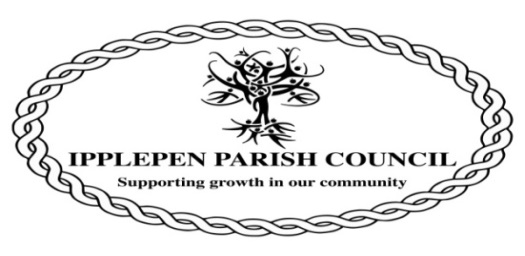 17, Fairview RoadDenburyTQ12 6ET(01803) 813250                       Email:ipplepencouncil@btopenworld.comAMENITIES COMMITTEE MINUTES OF IPPLEPEN PARISH COUNCIL ON TUESDAY 9th NOVEMBER 2021Attendees.Cllr R CarnellCllr D Palethorpe (Chairman)Cllr A ArmitageCllr J RanjitThe meeting opened at 7pmThe Chairman will open the meeting and receive apologies: No ApologiesTo declare interests arising at this meeting and to consider any dispensation requests relating to this meeting. NoneThe Council will adjourn for the following items: Public Question Time: A period of 10 minutes will be allowed for members of the public to ask questions or make comment regarding the work of the Council or other items that affect Ipplepen:No members of the public present on this occasion.The Council will convene to conduct the following business:4(1). Amenity Precept 2022/2023 – to discuss the precept for the amenity facilities for the new financial year. The amenity committee discussed the amenity requirements for the coming financial year (2022-23) and agreed the following:-i) That proposals for the amenity budget would be forwarded to the Parish Clerk for consideration by the finance committee.Iii) That in considering the rate of inflation and the increased costs of utilities and the maintenance/repair/replacement of play equipment the Parish Council should consider raising the Parish Precept for the year 2022-23 by 3%.4(2). Allotment bank fencing.It was agreed to seek further tenders for the replacement of the allotment bank stock fence. Action. Cllr Palethorpe4(3). Allotment grass cutting.Cllr Palethorpe advised that there were two areas of the allotments where the grass needed to be cut/maintained which had previously been maintained by the allotment association (now disbanded). It was agreed that allotment holders should be reminded that they are responsible for the maintenance of the pathways around their allocated allotments . It was agreed to ask the Parish Grounds Maintenance contractor to cut the identified areas not currently being maintained. Action. Cllr Palethorpe, Parish Clerk.5. The meeting ended at 8.20pm.Date of the next meeting: Tuesday 14th December 2021